HAMPSHIRE SCHOOL GAMES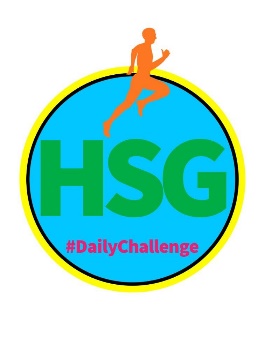 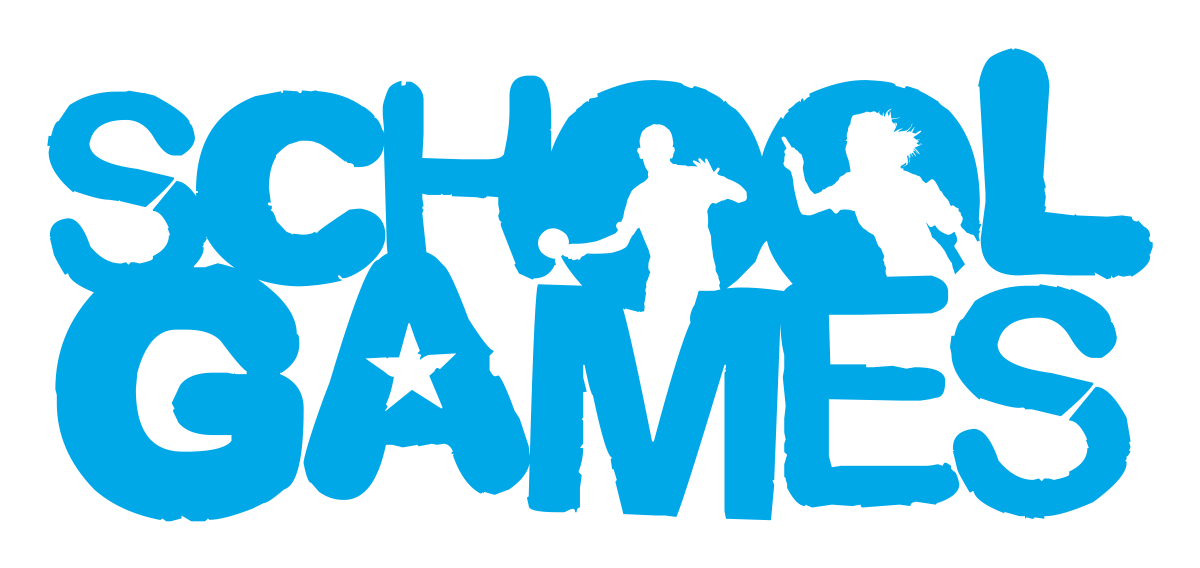 #DAILYCHALLENGE - SCHOOL GAMES MARK MAY: 11TH – 15TH MAYInitials:						Year Group:					School:WARM UP GAME – ROLL THE DICE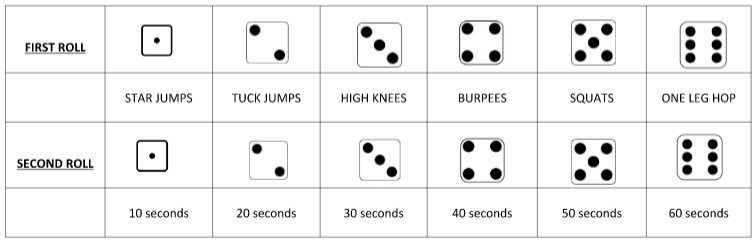 All you need for this warm up game is yourself, any family members that are free, and a dice. If you do not have a dice then why not make your own, or use a dice on the internet.Take it in turns to have your go, as soon as you have rolled the next person goes and so on.Each participant will need to roll the dice twice, the first roll will determine the exercise you will be doing, and the second roll will determine the length of time you will be doing that exercise.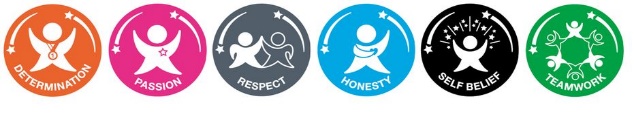 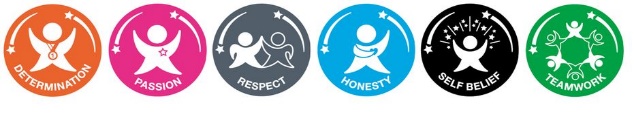 Keep on going for 20 minutes, how many of the exercises can you get through in that time.